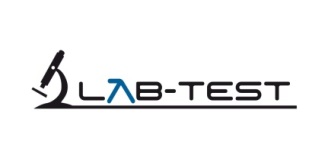 LABORATORIUM  BADAŃ  MATERIAŁOWYCH "LAB TEST" Spółka z o.o.20-209 Lublin; ul. Frezerów 13tel. (81) 749-10-39; labtest.lublin@lab-test.plINSTRUKCJA BADAŃ BIEGŁOŚCI   3/2022Badanie twardości metodą Rockwella wg normy PN-EN ISO 6508-1:2016-10Cel instrukcji.Instrukcja określa sposób przeprowadzenia badania twardości metodą Rockwella w temperaturze otoczenia w skali „C”.Przedmiot badań i zakres badań.Próbkami do badań są odcinki wzdłużne o długości około 40mm pręta o średnicy =13,7mm ze stali sprężynowej po hartowaniu i odpuszczaniu. Próbki pochodzą z jednego pręta.Zakres badań obejmuje przygotowanie próbek oraz wykonanie pomiarów twardości metodą Rockwella HRC.Przygotowanie próbek do badania.Jednorodność materiału do badań sprawdzono poprzez wykonanie badania twardości HRC wg PN-EN ISO 6508-1:2016-10 na  6 sztukach próbek pobranych z różnych miejsc pręta. Na postawie otrzymanych wyników twardości wyznaczono wartość średnią , odchylenie standardowe ss, rozstęp R. Przyjęto, że próbki do badań są jednorodne i dopuszczono je do badań biegłości.Przeprowadzenie badań.  Przygotowanie próbek Do pomiaru twardości należy zeszlifować (sfrezować) dwie równoległe powierzchnie o głębokość 2mm, tak aby jedna powierzchnia była podstawą a druga powierzchnia do pomiarów twardości. Po sfrezowani/zeszlifowaniu próbka powinna mieć grubość około 9,7mm. Uzyskana powierzchnia próbki przeznaczona do badań musi spełniać wymagania normy PN-EN ISO 6508-1:2016-10.4.2.  Wykonanie badańNa odpowiednio przygotowanej próbce należy wykonać 7 pomiarów twardości metodą Rockwella HRC zgodnie z normą PN-EN ISO 6508-1:2016-10, dwie skrajne wartości należy odrzucić, w sprawozdaniu należy podać pięć wartość oraz wartość średnią.Otrzymane wyniki pomiarów twardości, ich wartość średnią oraz oszacowaną niepewność należy zamieścić w Sprawozdaniu z badań biegłości w tabeli nr 1Sprawozdanie z badań.Wyniki badań przedstawić na formularzu według załącznika nr 1.Organizacja badań.Zgłoszenia uczestnictwa należy przesłać w terminie do 15.11.2022 r. do koordynatora pocztą internetową na adres malgorzata.stepniak@lab-test.pl.Próbki  zostaną przekazane uczestnikom porównań  w terminie do  10.12.2022 r. za pośrednictwem poczty kurierskiej na koszt odbiorcy.Sprawozdania z badań należy przesłać  w terminie do 15.01.2023 r. na adres: malgorzata.stepniak@ lab-test.pl i boguslaw.marciniak@metrotest.com.plZasady opracowywania wyników.Wyniki zostaną opracowane na podstawie PN-EN ISO/IEC 17043:2011  i przekazane uczestnikom badań biegłości.Opracował:  21.09.2022 Małgorzata StępniakZałącznik nr 1 do instrukcji badań biegłościSprawozdanie z badań biegłości 3/2022Badanie twardości metodą Rockwella wg normy PN-EN ISO 6508-1:2016-10Numer członkowski laboratorium w Klubie POLLAB:.....................................Nazwa i adres laboratorium:............................................................................................................................................................................................................................................................................................................................................................................................................................................................Nr akredytacji PCA (dla metody badawczej): ..............................................Wyniki badań:Tabela  1Badania wykonano przy użyciu twardościomierza : …………………………………………………………………………………………………………..…………………………………………………………………………………………………………..              Data  wykonania badania: …………………………………………………………………………….Imię i nazwisko osoby  odpowiedzialnej za badania: ………………………………………………                                        Pomiar twardości HRC                                        Pomiar twardości HRC                                        Pomiar twardości HRC                                        Pomiar twardości HRC                                        Pomiar twardości HRC                                        Pomiar twardości HRCNiepewność pomiaru )*12345Wartość średnia) * Niepewność pomiarów twardości  Rockwella  przy poziomie ufności p0,95  i współczynniku rozszerzenia k=2) * Niepewność pomiarów twardości  Rockwella  przy poziomie ufności p0,95  i współczynniku rozszerzenia k=2) * Niepewność pomiarów twardości  Rockwella  przy poziomie ufności p0,95  i współczynniku rozszerzenia k=2) * Niepewność pomiarów twardości  Rockwella  przy poziomie ufności p0,95  i współczynniku rozszerzenia k=2) * Niepewność pomiarów twardości  Rockwella  przy poziomie ufności p0,95  i współczynniku rozszerzenia k=2) * Niepewność pomiarów twardości  Rockwella  przy poziomie ufności p0,95  i współczynniku rozszerzenia k=2) * Niepewność pomiarów twardości  Rockwella  przy poziomie ufności p0,95  i współczynniku rozszerzenia k=2